Big Writing FeedbackDate: Friday 24th April 2020LO: To write a new story opening for The Firework Maker’s Daughter using at least one of the four different ways covered.LO: To write a story opening using at least one of the four different ways covered.Hook the reader in with a dramatic or exciting beginning.Help the reader to visualise the situation by providing a description.Give a little information about the setting.LO: To write a story opening using at least one of the four different ways covered.Hook the reader in with a dramatic or exciting beginning.Help the reader to visualise the situation by providing a description.Give a little information about the setting.Tickled Pink:Handwriting/PresentationCommon Spelling Errors*You used a variety of story openers.*Some good description*Good detail was included.      Keep working on the presentation of your work! Some of you had beautiful presentation.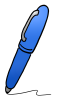 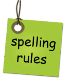 Green for Growth:Mrs O’Neil says:Your feedback*Add three adjectives to your writing.*Underline your two most creative sentences.*Write one sentence to show how you could open the story in a different way.Great work Year 5 on our first piece of BIG WRITE while we are Home Learning. I am keeping all the work that you send me in a special folder.Areas for whole class feedback- composition and effect.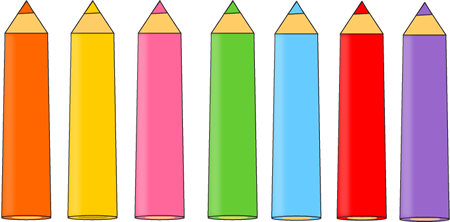 I was really pleased with the way you used different ideas to write a new story opening.Most of you used paragraphs really effectively.I enjoyed reading the different ways you would open stories.